Livret de présentation DUFLE-Cergy Paris UniversitéDiplôme Universitaire de Français Langue EtrangèreNiveaux B1-B2-C1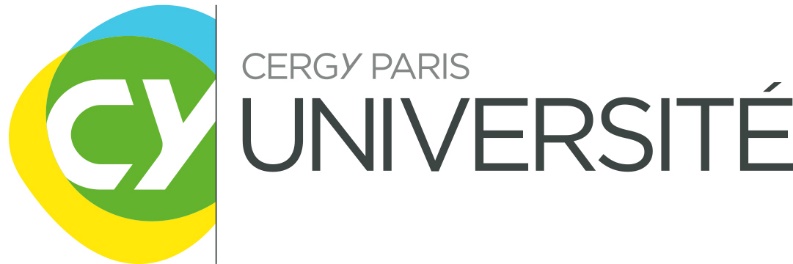 CLF Centre de Langue Française de CYUCentre labellisé Qualité FLE  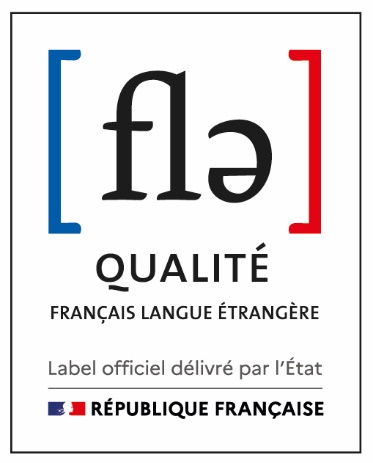 Bienvenue au CLF !Présentation du CLFLe Centre de langue française de CYU accueille depuis 2005 les étudiants internationaux ainsi que toute personne désirant apprendre le français. Le centre dispense des formations en français général et 4 compétences, de communication, de méthodologie universitaire et de cultures françaises et francophones. Il est labellisé qualité FLE depuis 2018 et comporte un centre de certifications DELF/DALF avec 3 sessions par an. Un diplôme universitaire de FLE est également proposé (DUFLE).Directrice du CLF : Elsa CaronResponsable Administrative : Virginie PelaezPrésentation du DUFLELe Centre de Langue française de CY Cergy Paris Université, propose aux étudiants étrangers une formation de français langue étrangère donnant accès à l’obtention d’un diplôme universitaire de français langue étrangère.Cette formation comporte minimum 420 heures de Français Langue Etrangère dont 48h de préparation aux examens DELF DALF pour l’année universitaire pour au moins 48 ECTS.Cette formation aboutit à l’obtention d’un Diplôme de CY Cergy Paris Université en Français Langue Etrangère. Cette formation offre :Tous les cours décrits ci-dessousUne préparation au DELF et DALF de 48hUne inscription aux certifications B1, B2 ou C1PublicLes étudiants attestant d’un niveau A2 ou B1 (attestation TCF ou DELF).Objectif d’une année de formationL’accession au niveau B2 (fin du premier semestre) et C1 (fin du deuxième semestre).Coût annuel de la formation pour l’année académique  : 2 600 eurosCe coût comprend :L’inscription aux cours ;La participation aux activités culturelles ;La sécurité sociale ;La médecine préventive ;L’accès aux services et équipements universitaires (installations sportives, bibliothèques, restauration)Une passation à la certification DELF ou DALF en fonction du niveauLes étudiants qui souhaitent passer une fois les certifications DELF DALF devront en régler les frais d’inscription individuellement auprès du secrétariat du Centre de Langue Française :Coût pour l’année académique 2022-2023 : DELF B1 : 120 €, DELF B2 : 150 €, DALF C1 : 200 €.Les sessions de certification ont lieu en décembre, mars ou en mai (sous réserve). Les étudiants du DUFLE ont l’opportunité de s’y inscrire s’ils le souhaitent. Fréquence des cours et activitésL’apprentissage du FLE se déroule pendant 24 semaines et comporte, chaque semaine, minimum 17 heures de cours de français et 3 heures consacrées à la préparation du DELF ou du DALF les lundis ou mardis soir. Des activités culturelles (spectacles de théâtre ou visites de musées et lieux historiques parisiens) sont organisées pendant les semestres en parallèle des cours, les entrées sont prises en charge par le coût d’inscription au DU.Enseignements et Contrôle des connaissancesLa formation comprend :6 cours obligatoires2 options au choix1 préparation DELF-DALF obligatoireLes étudiant.e.s seront positionné.e.s dans les groupes de leur niveau après le premier test d’évaluation à la rentrée de septembre.TOTAL : 48 ECTS par an minimum selon les options choisies. EvaluationL’évaluation pour le DUFLE s’effectue en contrôle continu (cc) et examen final (partiel) de la façon suivante :Des devoirs de FLE réguliers (cc) ;A la fin du semestre 1, un examen final sur l’ensemble du S1, à la fin du semestre 2, un examen final sur l’ensemble de l’année. Descriptif des cours :Français général-4 compétencesCe cours a pour objectif de travailler les compétences de compréhension écrite et orale, de production écrite et orale selon les niveaux des apprenants. Les cours s’appuient notamment sur des ressources numériques et sur des thématiques de la vie quotidienne et de l’actualité. GrammaireCe cours est centré sur l’amélioration des compétences en grammaire et structures de la langue de l’étudiant.e. Il aborde des points de langue complexes de la langue française comme les participes passés, les relatifs, les connecteurs logiques, le subjonctif. Des exercices d’entrainement sont proposés aux étudiants pendant ce cours.CommunicationCe cours propose de travailler les actes de langage du quotidien en français ainsi que l’argumentation à l’oral. Des thématiques liées à l’actualité sont exploitées en petits groupes pour un travail essentiellement oral. Cultures françaises et francophonesCe cours propose d’aborder l’histoire et les cultures françaises et francophones à travers le cinéma et le thème de Paris dans les arts et la littérature.Semestre 1 Le cinéma français Objectifs communicatifs : sélectionner et regarder un film au cinéma (identifier les notions dans le contexte), présenter et décrire un film, exprimer son opinion, rédiger un synopsis, faire la critique d’un film Objectif linguistique : Enrichir le vocabulaire d’une activité culturelle et du cinéma Objectifs socio-culturels : découvrir l’histoire du cinéma, les différents mouvements et les personnalités du cinéma françaisSemestre 2 Paris dans les arts et la littératureCe cours a pour objectif d'analyser l'image et les représentations de Paris dans les arts et la littérature pour des étudiants internationaux de français langue étrangère. Ce cours s'intéresse en particulier aux XIXe et XXe siècle. Il a pour but de:•Analyser les représentations de Paris dans les arts et la littérature•Comprendre les dimensions littéraires, artistiques, culturelles mais également sociales, politiques et géographiques de ces représentations•Découvrir l’histoire de Paris •Comprendre et analyser des textes et œuvres des XIXe et XXe siècles•Exploiter ces œuvres pour enrichir son propre langage•S’approprier la dimension créative de la langue•Comprendre la notion de culturesCommunication et méthodologie DUFLECe cours a pour objectif d'aider les étudiants internationaux inscrits dans la formation DUFLE à comprendre leurs erreurs et à développer leurs compétences de manière plus individuelle. 

Dans ce cours, les étudiant.e.s pourront ainsi revoir la méthodologie de l'essai, de l'argumentation en général, mais aussi de la synthèse et du résumé ou encore de la lettre formelle. Ils recevront également des cours supplémentaires en communication ainsi qu'en grammaire selon leur niveau et leurs difficultés.Atelier théâtre plurilingueCet atelier a pour objectif de travailler le français à partir du théâtre et des exercices de pratique théâtrale. Les participant.e.s seront également invite.e.s à mettre en scène des textes du répertoire contemporain à partir d’un thème par an. L’ensemble des langues des étudiants est utilisé dans cet atelier. Des sorties au théâtre sont prévues pendant l’année ainsi qu’une participation à la Folle nuit du théâtre universitaire. Des étudiant.e.s français.e.s sont invité.e.s à rejoindre les étudiant.e.s internationaux pour des projets théâtre.Préparation DELF/DALF Objectif : préparer les étudiants aux épreuves de compréhension orale, de compréhension écrite, de production écrite et de production orale des DELF A1 et A2 le lundi soir, B1 et B2 le mardi soir, DALF C1 et C2 le mardi. Modalités d’enseignement : des exercices d’entraînement, des activités de correction et de remédiation, des conseils de méthode et des épreuves blanches pour une préparation efficace aux examens.Présentation des modalités de la préparation 12 séances de 2h en cours du soir 18h-20hSuivi personnalisé et adapté par des professeurs diplômés, correcteurs-examinateurs habilités par FEI.Temps de remédiation Matériel pédagogique riche et varié (textes authentiques, documents écrits et sonores, examens blancs, accès à une plateforme pour perfectionner sa préparation pour le diplôme visé).1ère séance : un test vous aide à vous situer dans les niveaux et à vous diriger vers le diplôme qui vous concernera.OptionsFrançais de l’entrepriseCe cours propose d’aborder le français lié au domaine de l’entreprise et du commerce, le vocabulaire spécifique et les discours liés à ce domaine (mener une réunion en français, répondre à un mail formel, faire une présentation, etc.). En outre, la rédaction de CV et de lettres de motivation ainsi que des entraînements aux entretiens d’embauche sont proposés pendant ce cours.Objectif : initier les étudiants aux spécificités de la communication professionnelle et du français des affaires.Modalités d’enseignement : des jeux de rôle concernant des activités professionnelles, des simulations d’entretiens professionnels, des conseils de méthode pour la rédaction de CV et de lettres de motivation mais aussi une initiation au vocabulaire économique et commercial pour mieux communiquer en français dans le contexte de l’entreprise.Cours intensif A2/B1Ce cours a pour objectif de renforcer les 4 compétences des étudiants de niveau A2 et B1, ainsi que les compétences de communication.Littérature contemporaineCe cours a pour objectif de présenter la littérature française et francophone contemporaine à des étudiants internationaux de français langue étrangère. Ce cours a pour but principal d'explorer les différentes variations du français contemporain à travers le texte littéraire, il a également pour objectif de:•Connaitre la littérature française et francophone contemporaine•Comprendre une œuvre complète, la comparer avec d’autres•Débuter une analyse littéraire, analyser les spécificités d’un texte littéraire•Reconnaitre et s'approprier le vocabulaire et les tournures de phrases contemporains•Ecrire à partir de ce vocabulaire et de cette syntaxe•Utiliser la langue de manière créative*Comprendre la notion de francophonie, définir le concept de culture•Comprendre les aspects culturels et interculturels d’une œuvreLes supports de cours seront des œuvres du répertoire contemporain français et francophone comme Djaili Amadou Amal, Alain Mabanckou, Gaäl Faye, Amélie Nothomb, Mathias Enard ou encore Muriel Barbéry. PhonétiqueMaîtriser les principales caractéristiques du système phonologique françaisReconnaissance et la prononciation des différents phonèmes, l’intonation et le phénomène des liaisonModalités : Des écoutes de prononciation accompagnées d’explications, des exercices pratiques pour s’entrainer et s’auto-évaluer tout au long du cours, des enregistrements (exercices de diction) seront à rendre au milieu et fin du cours, dictées courtes sur les phonèmes travaillés.ECIntituléHeures/an ECTSContrôle Continu/examen finalMutualisationsCOURS OBLIGATOIRES pour 28 ECTSCOURS OBLIGATOIRES pour 28 ECTSCOURS OBLIGATOIRES pour 28 ECTSCOURS OBLIGATOIRES pour 28 ECTSCOURS OBLIGATOIRES pour 28 ECTSCOURS OBLIGATOIRES pour 28 ECTS1Français général (4 compétences)728CC + examenMutualisé CLF selon niveau2Structures de la langue/renforcement du français écrit/grammaire364CC + examenMutualisé CLF tout niveau3Culture française et francophone364CC + examenMutualisé CLF tout niveau4Communication en français 362CC + examenMutualisé CLF selon niveau5Communication et méthodologie726CC + examenDUFLE tout niveau6Atelier théâtre484CC+examenDUFLE tout niveau2 OPTIONS A CHOISIR pour 12 ECTS2 OPTIONS A CHOISIR pour 12 ECTS2 OPTIONS A CHOISIR pour 12 ECTS2 OPTIONS A CHOISIR pour 12 ECTS2 OPTIONS A CHOISIR pour 12 ECTS2 OPTIONS A CHOISIR pour 12 ECTS1Français de l’entreprise728CC+examenMutualisé CLF tout niveau2Intensif A2/B11088CC+examenMutualisé CLF tout niveau3Littérature contemporaine364CC+examenMutualisé CLF tout niveau4Phonétique364CC+examenMutualisé CLF tout niveauPREPARATION CERTIFICATION OBLIGATOIRE pour 8 ECTSPREPARATION CERTIFICATION OBLIGATOIRE pour 8 ECTSPREPARATION CERTIFICATION OBLIGATOIRE pour 8 ECTSPREPARATION CERTIFICATION OBLIGATOIRE pour 8 ECTSPREPARATION CERTIFICATION OBLIGATOIRE pour 8 ECTSPREPARATION CERTIFICATION OBLIGATOIRE pour 8 ECTS1Préparation DELF/DALF48 8CC+examenMutualisé CLF tout niveauContrôle continuCoefficient = 40% de la note globaleEpreuve finaleCoefficient = 60% de la note globale